РАБОЧАЯ  ПРОГРАММАРазработчики:Рабочая программа рассмотрена и одобрена на заседании кафедры: Информационных систем, технологий и автоматизации в строительствеРабочая программа утверждена и согласована: Цель освоения дисциплиныЦелью преподавания дисциплины «Информатика» является ознакомить студентов с основными понятиями информатики как прикладной дисциплины. Изучение основ в области современной информатики, с акцентом на наиболее «прорывные» направления, связанные с высокопроизводительными вычислительными системами, сетевыми технологиями, в том числе Интернет- технологиями, мобильными и беспроводными широкополосными каналами связи, современными подходами к программированию и др.Перечень планируемых результатов обучения по дисциплине (модулю), соотнесенных с планируемыми результатами освоения образовательной программыУказание места дисциплины (модуля) в структуре образовательной программы Дисциплина «Информатика» относится к базовым дисциплинам математического и естественнонаучного цикла основной образовательной программы бакалавров направления 09.03.01 «Информатика и вычислительная техника» профиля обучения «Системотехника и автоматизация проектирования и управления в строительстве». Дисциплина является обязательной к изучению. К началу изучения  дисциплины студент должен Знать: роль информации и информационных процессов в обществе; представлять социальные последствия процесса информатизации обществаосновы передачи, обработки, поиска, защиты информации.Уметь:искать, отбирать, организовывать и использовать информацию для решения стоящих перед ним задач;инсталлировать программное обеспечение;Владеть:компьютером и современными информационными технологиямитехнологией создания, редактирования, оформления, сохранения, передачи информационных объектов различного типа с помощью современных программных средств.Данные навыки формируются в процессе изучения предшествующих дисциплин: «Информационные системы, технологии и автоматизация в строительстве».Дисциплина  непосредственно связана с дисциплинами,  изучаемыми в школе.Знания и умения, полученные при изучении дисциплины «Информатика», могут быть востребованы дисциплинами: «Сети и телекоммуникации»,«Базы данных», «Зашита информации» и  разделелами дисциплин:«Электронные вычислительные машины и периферийные устройства», «Операционные системы».Объем дисциплины (модуля) в зачетных единицах с указанием количества академических или астрономических часов, выделенных на контактную работу обучающихся с преподавателем (по видам учебных занятий) и на самостоятельную работу обучающихсяОбщая трудоемкость дисциплины составляет 6 зачетных единиц 216 акад.часа(1 зачетная единица соответствует 36 академическим часам)Структура дисциплины:Форма обучения - очнаяСодержание дисциплины (модуля), структурированное по темам (разделам) с указанием отведенного на них количества академических часов и видов учебных занятийСодержание лекционных занятийКомпьютерный практикумПеречень практических занятийГрупповые консультации по курсовым работам/курсовым проектам(при наличии выделенных часов контактной работы в учебном плане)Групповые консультации по курсовым работам/курсовым проектам не предусмотреныСамостоятельная работа Перечень учебно-методического обеспечения для самостоятельной работы обучающихся по дисциплине (модулю)В рамках сопровождения самостоятельной работы консультации могут осуществляться как в очной форме (в ходе личного контакта), так и в дистанционной форме через электронную почту. Данные формы дистанционного обучения, включая сетевые технологии, могут также использоваться как формы контроля, консультаций преподавателя по проведению занятий и самостоятельной работы студентов;В процессе изучения дисциплины, как лектором, так и студентами используется метод проблемного изложения материала, самостоятельное чтение студентами учебной, учебно-методической и справочной литературы и свободные дискуссии по освоенному ими материалу, использование иллюстративных видеоматериалов (видеофильмы, фотографии, аудиозаписи, компьютерные презентации), демонстрируемых на современном оборудовании, опросы в интерактивном режиме. На лекциях при изложении материала следует пользоваться в основном иллюстративным материалов, ориентированным на использование мультимедийного презентационного оборудования. Учитывая огромную роль коммуникаций в процессе управлении, все практические занятия рекомендуется проводить с использованием интерактивных методов обучения. При необходимости должны быть использованы дополнительные материалы: учебники, нормативная документация, справочники, электронные образовательные ресурсы (мультимедийные учебники, сетевые образовательные ресурсы, мультимедийные универсальные энциклопедии и т.п.), аудиовизуальные средства обучения (слайды, образовательные и учебные видеофильмы).В самостоятельной работе используются учебные материалы, указанные в разделе 8.Фонд оценочных средств для проведения промежуточной аттестации обучающихся по дисциплине (модулю)Перечень компетенций с указанием этапов их формирования в процессе освоения образовательной программы Описание показателей и критериев оценивания компетенций на различных этапах их формирования, описание шкал оцениванияОписание показателей и форм оценивания компетенцийОписание шкалы и критериев оценивания для проведения промежуточной аттестации обучающихся по дисциплине (модулю) в форме Экзамена/Дифференцированного зачетаОписание шкалы и критериев оценивания для проведения промежуточной аттестации обучающихся по дисциплине (модулю) в форме Защиты курсовой работы/проектаНе предусмотрено учебным планом.Описание шкалы и критериев оценивания для проведения промежуточной аттестации обучающихся по дисциплине (модулю) в форме ЗачетаТиповые контрольные задания или иные материалы, необходимые для оценки знаний, умений, навыков и (или) опыта деятельности, характеризующих этапы формирования компетенцийТекущий контрольВ течение всего обучения ведется оценка текущей активности обучающихся на основе:Контроля посещения лекционных и практических занятий;Проведения контрольных работ (тестирования)Проявление творческого подхода к изучению материала – например, самостоятельный поиск источников, конструктивные предложения и др.;Соблюдения графика выполнения учебных занятий (самостоятельной работы, практических занятий);Самостоятельную работу по курсу можно разделить по следующим направлениям:Изучение текущих и дополнительных теоретических вопросов;Совершенствование навыков по решению практических ситуаций на основе методов проблемного обучения;Текущий контроль успеваемости представляет собой проверку усвоения учебного материала, регулярно осуществляемый на протяжении семестра. Текущий контроль основан на учете выполнения аудиторных практических работ.  Контроль полученных знаний выполняется после завершения лекционного курса. Из нижеперечисленных вопросов формируются тесты, ответ на которые служит основанием для получения зачета по дисциплине. Количество вопросов в тесте равно 60.Примерные вопросы тестов текущего контроля.Раздел (тема) дисциплины: Информация и сообщенияНазвание теста: Кодирование данных в ЭВМВопросы с вариантами ответов.В вычислительной технике в качестве основной используется __________   система    счисленияВосьмеричнаяШестнадцатеричнаяДвоичнаяДесятичнаяВещественное число X с плавающей точкой представляется в виде (M – мантисса, p – порядок, q – основание системы счисления):X = M * qpX = M*EpX = M + qpX = qp - MДано целое десятичное число X=-5010 . Его 8-битный дополнительный код1001110110011111100111010110001В ЭВМ для записи целых положительных чисел используется ...мантисса и порядокобратный кодпрямой коддополнительный кодЕсли обратный код целого числа X имеет вид 100110102 , то его значение в десятичной системе счисления равно-100-101101100Раздел (тема) дисциплины: Информационно-вычислительные системыНазвание теста Развитие ЭВМ. Понятие и основные виды архитектуры ЭВМВопросы с вариантами ответов.Цепочка костров, зажигавшихся при необходимости оповещения: горит – «да», не горит «нет», это …
a) шифрование информации
b) неадекватное поведение людей
c) способ обработки сообщения
d) линия передачи сообщенияПерсональные компьютеры относятся …
a) к классу машин 2-го поколения
b) к классу машин 4-го поколения
c) к особому классу машин 
d) к классу машин 3-го поколенияОсновные принципы построения цифровых вычислительных машин были разработаны…
a) Американским ученым Дж. фон Нейманом
b) Ч. Беббиджем в Англии
c) российским ученым академиком С.А. Лебедевым
d) Адой ЛавлейсПервым программистом мира является…
a) Ада Лавлейс
b) Стив Возняк
c) Билл Гейтс
d) Мария КюриУкажите, какие из следующих высказываний являются истинными.
а) Появление второго поколения ЭВМ было обусловлено переходом от электронных ламп к транзисторам.
б) В ЭВМ первого поколения отсутствовало устройство управления.
в) В ЭВМ первого поколения отсутствовала оперативная память.
г) Машины третьего поколения — это семейства машин с единой архитектурой, т.е. программно совместимых.
д) Компьютер с процессором Intel Pentium III относится к четвёртому поколению ЭВМ.
a) а, б, г
b) б, г, д
c) а, г, д
d) б, в, Название теста: Компоненты вычислительных сетейВопросы с вариантами ответов.1. Множество компьютеров, связанных каналами передачи информации и находящееся в пределах одного здания, называется …
a) региональной компьютерной сетью
b) локальной компьютерной сетью
c) глобальной компьютерной сетью
d) информационной системой с гиперсвязью2. Для хранения файлов, предназначенных для общего доступа пользователей сети, используется …
a) принт-сервер
b) файл-сервер
c) рабочая станция
d) коммутатор3. Протокол компьютерной сети – это …
a) программа, устанавливающая связь между компьютерами в сети
b) последовательная запись событий, происходящих в компьютерной сети
c) сетевая операционная система
d) набор правил, определяющий характер взаимодействия различных компонентов сети4. Уровень, обеспечивающий поддержку прикладных процессов конечных пользователей, называется …
a) прикладным
b) представительским
c) сеансовым
d) транспортнымРаздел (тема) дисциплины: Математические основы информатикиНазвание теста: Классификация и формы представления моделейВопросы с вариантами ответов.1.К основным классам моделей (по способу отражения свойств объекта) относят …
-предметные
-социальные
-медико-биологические
-территориальные2.Модели типа «черный ящик» – это …
-модели, описывающие зависимость параметров состояния объекта от входных параметров с учетом структуры и закономерностей работы объекта
-модели «аварийного» ящика на самолетах
-модели, описывающие изменение выходных объекта без связи со значением входных параметров
-модели, описывающие зависимость выходных параметров объекта от входных без учета внутренней структуры объекта3. Среди общепринятых классификаций видов моделей отсутствуют классификации …
-«дискретные – непрерывные»
-«статические – динамические»
-«детерминированные – стохастические»
-«логические – сенсорные»4.Предметной моделью является ...
-макет самолета
-проведение предварительных испытаний
-диаграмма потоков данных
-расписание5.Представление файлов и каталогов является _______________ моделью
-алгоритмической
-сетевой информационной
-табличной информационной-иерархической информационной6.Информационной моделью является ...
-модель атома
-макет спортивного комплекса
-модель корабля
-модель электронного документооборотаРаздел (тема) дисциплины: Основы алгоритмизации и программирования. Название теста: Агоритм и его свойства. Способы записи алгоритмаВопросы с вариантами ответов.Свойство алгоритма ________ означает, что применение алгоритма к одним и тем же данным должно давать одинаковый результат-массовость-результативность-конечность-детерминированность (определенность)Свойство алгоритма ________ означает, что при корректно заданных исходных данных алгоритм выдает результат за фиксированное число шагов-конечность-массовость-детерминированность-понятностьВ блок-схеме алгоритма символ означает, что будет выполняться …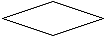 -проверка логического выражения-вывод данных-присваивание-ввод данныхВ блок-схеме алгоритма символ  означает, что будет выполняться …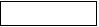 -присваивание-циклические расчеты-проверка логического выражения-ввод/вывод данныхПредставленный фрагмент блок-схемы алгоритма  Вычисляет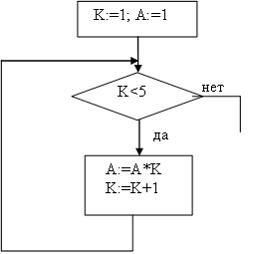 -1*2*3*4*5-A 5-1*2*3*4-A4Промежуточная аттестацияПромежуточная аттестация проводится в соответствии с Положением о текущем контроле и промежуточной аттестации.Формой  промежуточной аттестации является  устный зачет в конце второго семестра и  устный экзамен в конце третьего семестра. К мероприятиям промежуточной аттестации допускаются студенты, успешно выполнившие практические задания, тестирование и домашние задания.Вопросы к зачетуПонятие информации.Сообщения, данные, сигнал, атрибутивные свойства информации, показатели качества информации, формы представления информации. Меры и единицы представления, измерения и хранения информации.Системы счисления.Кодирование данных в ЭВМ.Общая характеристика процессов сбора, передачи, обработки и накопления информации. Технические средства реализации информационных процессов.Основные этапы развития вычислительной техники. Архитектуры ЭВМ. Принципы работы вычислительной системыСостав и назначение основных элементов персонального компьютера. Центральный процессор. Системные шины и слоты расширенияЗапоминающие устройства: классификация, принцип работы, основные характеристикиУстройства ввода/вывода данных, их разновидности и основные характеристикиПредмет алгебры логикиЛогические высказывания и высказывательные формыЛогические связки их виды и назначенипеИмпликация и эквиваленция, их выражение через отрицание, дизъюнкцию и конъюнкциюЗаконы алгебры логикиТаблицы истинностиЛогические формулы, упрощение логических формулРавносильные  переключательные схемы Анализ и синтез переключательных схемУпрощение переключательных схемМодели решения функциональных и вычислительных задач. Классификация и формы представления моделей.Моделирование как метод познанияМетоды и технологии моделированияИнформационная модель объектаАлгоритмизация и программирование. Эволюция и классификация языков программирования.Алгоритм и его свойства. Способы записи алгоритма.Среда программирования Pascal. Библиотечные модули.Типы данных.Линейные и  разветвляющиеся алгоритмические структуры.Циклические алгоритмические структуры.Основные операторы циклов и ветвления.Типовые алгоритмы.Процедуры и функции. Программирование графики.Рекурсивные алгоритмы.Эволюция и классификация языков программирования.Структуры и типы данных языка программирования.Трансляция, компиляция и интерпретация.Вопросы к экзаменуПонятие информатики. Содержание информатики.Информатизация общества и место информатики в процессах управления.Понятие информации, ее особенности и виды, информация, ее свойства, структура.Формы представления информации для организации автоматического преобразования.Понятие баз данных, их состав, назначение, организация.Понятие баз знаний, их состав, назначение, организация.Понятие ЭВМ и ее структурная организация. Программный принцип управления.Представление информации в ЭВМ.Назначение основных устройств ЭВМ: центрального процессора, внутренней памяти.Машинные носители информации.Персональные компьютеры (ПК): назначение, отличительные особенности, классификация, перспективы и направления развития.Характеристика внутренней и внешней конфигурации ПК.Состав, назначение внешних устройств ПК.Оценка и выбор ПК.Вычислительные системы, назначение, классификация, архитектура.Назначение программных средств, их классификация, состав.Операционные системы (ОС), их функции, виды ОС.Функции тестирующих программ, утилит, драйверов, операционных оболочек и др. системных программ.Прикладное программное обеспечение как инструментарий решения функциональных задач. Классификация, особенности построения и область применения.Пакеты прикладных программ (ППП) общего, офисного назначения текстовые и графические редакторы, табличные процессоры, системы управления базами данных, издательские и мультимедийные системы, браузеры и др.)Профессиональные пакеты прикладных программ для решения задач управления.Состав инструментальных средств программирования (редактор, транслятор, отладчик, библиотекарь и др.).Общая характеристика технологии создания программных средств. Роль пользователя в создании оригинальных прикладных программ.Языки программирования высокого уровня и их использование для разработки программ.Технология системного проектирования программных средств. Основные этапы технологического процесса разработки программ для решения задач на ПК.Алгоритмические языки. Виды алгоритмических структур.Методы создания и оформления программных средств.Понятие компьютерной сети, ее назначение. Классификация компьютерных сетей. 2. Общие принципы построения вычислительных сетей, их иерархия, архитектура.Назначение локальной и корпоративной вычислительных сетей.Технические средства компьютерных сетей, их топология.Цели и задачи телекоммуникаций. Типы систем передачи данных.Программные средства компьютерной сети.Эталонная модель взаимодействия открытых систем (OSI - Open Systems Interconnection).Особенности создания и функционирования автоматизированных рабочих мест (АРМ) как рабочих станций сети.Назначение и технология функционирования глобальных сетей.Использование каналов передачи данных. Коммуникационное оборудование.Назначение, характеристика, структура и состав сети Internet, возможности и условия ее использования.Принципы межсетевой адресации и протокольной маршрутизации. Адресация и протоколы Internet.Службы и технологии Internet.Организация работы пользователя в сети Internet.Пакетный и диалоговый режимы работы пользователя.Типы диалога и формы его реализации на ПК (меню, высвечивание шаблона, запрос-ответ, взаимодействие на естественном языке и т.п.).Понятие безопасности компьютерной информации. Объекты и элементы защиты данных в компьютерных системах.Компьютерные вирусы и антивирусные программные средства, их роль в защите информации.Криптографический метод защиты информации.Методические материалы, определяющие процедуры оценивания знаний, умений, навыков и (или) опыта деятельности, характеризующих этапы формирования компетенций Процедура промежуточной аттестации проходит в соответствии с Положением о текущем контроле и промежуточной аттестации обучающихся.Аттестационные испытания проводятся преподавателем (или комиссией преподавателей – в случае модульной дисциплины), ведущим лекционные занятия по данной дисциплине, или преподавателями, ведущими практические и лабораторные занятия (кроме устного экзамена). Присутствие посторонних лиц в ходе проведения аттестационных испытаний без разрешения ректора или проректора не допускается (за исключением работников университета, выполняющих контролирующие функции в соответствии со своими должностными обязанностями). В случае отсутствия ведущего преподавателя аттестационные испытания проводятся преподавателем, назначенным письменным распоряжением по кафедре (структурному подразделению).Инвалиды и лица с ограниченными возможностями здоровья, имеющие нарушения опорно-двигательного аппарата, допускаются на аттестационные испытания в сопровождении ассистентов-сопровождающих.Во время аттестационных испытаний обучающиеся могут пользоваться программой учебной дисциплины, а также с разрешения преподавателя справочной и нормативной литературой.Время подготовки ответа при сдаче зачета/экзамена в устной форме должно составлять не менее 40 минут (по желанию обучающегося ответ может быть досрочным). Время ответа – не более 15 минут.Оценка результатов устного аттестационного испытания объявляется обучающимся в день его проведения. При проведении письменных аттестационных испытаний или компьютерного тестирования – в день их проведения или не позднее следующего рабочего дня после их проведения.Результаты выполнения аттестационных испытаний, проводимых в письменной форме, форме итоговой контрольной работы или компьютерного тестирования, должны быть объявлены обучающимся и выставлены в зачётные книжки не позднее следующего рабочего дня после их проведения.Перечень основной и дополнительной учебной литературы, необходимой для освоения дисциплины  Перечень ресурсов информационно-телекоммуникационной сети «Интернет» (далее – сеть «Интернет), необходимых для освоения дисциплины Методические указания для обучающихся по освоению дисциплины (модуля) В рамках сопровождения самостоятельной работы консультации могут осуществляться как в очной форме (в ходе личного контакта), так и в дистанционной форме через электронную почту. Данные формы дистанционного обучения, включая сетевые технологии, могут также использоваться как формы контроля, консультаций преподавателя по проведению занятий и самостоятельной работы студентов;В процессе изучения дисциплины, как лектором, так и студентами используется метод проблемного изложения материала, самостоятельное чтение студентами учебной, учебно-методической и справочной литературы и свободные дискуссии по освоенному ими материалу, использование иллюстративных видеоматериалов (видеофильмы, фотографии, аудиозаписи, компьютерные презентации), демонстрируемых на современном оборудовании, опросы в интерактивном режиме. На лекциях при изложении материала следует пользоваться в основном иллюстративным материалов, ориентированным на использование мультимедийного презентационного оборудования. Учитывая огромную роль коммуникаций в процессе управлении, все практические занятия рекомендуется проводить с использованием интерактивных методов обучения. При необходимости должны быть использованы дополнительные материалы: учебники, нормативная документация, справочники, электронные образовательные ресурсы (мультимедийные учебники, сетевые образовательные ресурсы, мультимедийные универсальные энциклопедии и т.п.), аудиовизуальные средства обучения (слайды, образовательные и учебные видеофильмы).В самостоятельной работе используются учебные материалы, указанные в разделе 8.Перечень информационных технологий, используемых при осуществлении образовательного процесса по дисциплине (модулю), включая перечень программного обеспечения и информационных справочных систем (при необходимости)Перечень информационных технологий, используемых при осуществлении образовательного процессаПеречень программного обеспечения, используемого при осуществлении образовательного процесса Перечень информационных справочных системИнформационно-библиотечные системыОписание материально-технической базы, необходимой для осуществления образовательного процесса по дисциплине:Учебные занятия по дисциплине «Информатика»  проводятся в следующих оборудованных учебных кабинетах, оснащенных соответствующим оборудованием и программным обеспечением:Программа составлена в соответствии с требованиями Федерального государственного образовательного стандарта высшего профессионального образования с учетом рекомендаций и примерной основной профессиональной образовательной программой высшего профессионального образования по направлению подготовки 09.03.01 «Информатика и вычислительная техника», профиль «Системотехника и автоматизация проектирования и управления в строительстве».ШифрНаименование дисциплины Б2.Б.2ИнформатикаКод направления подготовки 09.03.01Направление подготовки Информатика и вычислительная техникаНаименование ОПОПСистемотехника и автоматизация проектирования и управления в строительствеГод начала подготовки2015Уровень образованиябакалавриатФорма обучения*очнаядолжностьученая степень, званиеподписьФИОдоцентк.т.н.Гаряева В.В.должностьподписьподписьученая степень и звание, ФИОученая степень и звание, ФИОученая степень и звание, ФИОЗав. кафедрой (руководитель подразделения)Д.т.н., проф. Гинзбург А.В.Д.т.н., проф. Гинзбург А.В.Д.т.н., проф. Гинзбург А.В.год обновления2014201520152016Номер протокола №8№8Дата заседания кафедры (структурного подразделения)31.08.1531.08.15Подразделение / комиссияДолжностьФИО подписьДатаМетодическая комиссияпредседательКузина О.Н.НТБ директорЕрофеева О.Р.ЦОСПначальникБеспалов А.Е.Компетенцияпо ФГОСКод компетенции по ФГОСОсновные показатели освоения (показатели достижения результата)Код показателяосвоенияСпособность использовать основные законы естественнонаучных дисциплин в профессиональной деятельности, применять методы математического анализа и моделирования, теоретического и экспериментального исследованияОК-10Знает основы научных исследований в области информатики;понятия и термины информатики;состав функциональных и обеспечивающих подсистем; в общих чертах методы научного исследованияЗ1Способность использовать основные законы естественнонаучных дисциплин в профессиональной деятельности, применять методы математического анализа и моделирования, теоретического и экспериментального исследованияОК-10Умеет применять методы и средства нормирования информатики;работать с современными системами программирования.У1Способность использовать основные законы естественнонаучных дисциплин в профессиональной деятельности, применять методы математического анализа и моделирования, теоретического и экспериментального исследованияОК-10Имеет навыки использования математических методов, физических законов и вычислительной техники для решения практических задач;применения на практике методов и средств информатики.Н1Наличие навыков работы с компьютером как средством управления информациейОК-12Знает методы и средства управления информацией; языки процедурного и объектно-ориентированного программирования. З2Наличие навыков работы с компьютером как средством управления информациейОК-12Умеет работать с современными системами программирования, включая объектно-ориентированные.У2Наличие навыков работы с компьютером как средством управления информациейОК-12Имеет навыки разработки и отладки программ не менее чем на одном из алгоритмических процедурных языков программирования высокого уровня.Н2Способность осваивать методики использования программных средств  для решения практических задач, в том числе в глобальных компьютерных сетяхПК-2Знает классификацию видов программных средств, для использования в научных исследованиях, проектно-конструкторской деятельности, управлении технологическими, экономическими, социальными системами и в гуманитарных областях деятельности человека; общие принципы работы программных средств под управлением современных операционных систем.З3Способность осваивать методики использования программных средств  для решения практических задач, в том числе в глобальных компьютерных сетяхПК-2Умеет выбирать и применять программные средства для эффективного решения практических задач; использовать и самостоятельно осваивать новые программные средства.У3Способность осваивать методики использования программных средств  для решения практических задач, в том числе в глобальных компьютерных сетяхПК-2Имеет навыки работы с современными системами программирования, включая объектно-ориентированные; а такжес типовыми и специализированными программными продуктами.Н3Умение разрабатывать модели компонентов информационных систем, включая модели баз данных ПК-4Знает дифференцированные подходы и методы анализа, описания и моделирования компонентов информационных систем; соотносить способы описания и оптимизации процессов обработки информации;З4Умение разрабатывать модели компонентов информационных систем, включая модели баз данных ПК-4Умеет соотносить способы описания и оптимизации процессов обработки информации;У4Умение разрабатывать модели компонентов информационных систем, включая модели баз данных ПК-4Имеет навыки использования методов и средств обеспечения информационной безопасности компьютерных систем.Н4Умение разрабатывать компоненты программных комплексов и баз данных, использовать современные инструментальные средства и технологии программирования ПК-5Знает технологию разработки алгоритмов и программ, методы отладки и решения задач на ЭВМ в различных режимах;основы системного программирования;принципы построения современных операционных систем и особенности их применения; теоретические основы архитектурной и системотехнической организации вычислительных сетей, построения сетевых протоколов.З5Умение разрабатывать компоненты программных комплексов и баз данных, использовать современные инструментальные средства и технологии программирования ПК-5Умеет использовать методы и средства обеспечения информационной безопасности компьютерных систем;выбирать и комплектовать программно-аппаратные средства в создаваемых вычислительных и информационных системах и сетевых структурах;У5Умение разрабатывать компоненты программных комплексов и баз данных, использовать современные инструментальные средства и технологии программирования ПК-5Имеет навыки работы с различными операционными системами;Н5№п/пРазделдисциплиныСеместрНеделя семестраВиды учебной работы,включая самостоятельнуюработу студентови трудоемкость (в часах)Виды учебной работы,включая самостоятельнуюработу студентови трудоемкость (в часах)Виды учебной работы,включая самостоятельнуюработу студентови трудоемкость (в часах)Виды учебной работы,включая самостоятельнуюработу студентови трудоемкость (в часах)Виды учебной работы,включая самостоятельнуюработу студентови трудоемкость (в часах)Формы текущего контроля успеваемости (по неделям семестраФорма промежуточной аттестации (по семестрам)№п/пРазделдисциплиныСеместрНеделя семестраКонтактная работа с обучающимисяКонтактная работа с обучающимисяКонтактная работа с обучающимисяКонтактная работа с обучающимисяСамостоятельная работаФормы текущего контроля успеваемости (по неделям семестраФорма промежуточной аттестации (по семестрам)№п/пРазделдисциплиныСеместрНеделя семестраЛекцииПрактико-ориентированные занятияПрактико-ориентированные занятияПрактико-ориентированные занятияСамостоятельная работаФормы текущего контроля успеваемости (по неделям семестраФорма промежуточной аттестации (по семестрам)№п/пРазделдисциплиныСеместрНеделя семестраЛекцииПрактические занятияЛабораторный практикумГрупповые консультации по КП/КРСамостоятельная работаФормы текущего контроля успеваемости (по неделям семестраФорма промежуточной аттестации (по семестрам)2-й семестр1Информация и сообщение.Элементы теории информации21-364-8Контрольная работа в виде тестирования2Информационно-вычислительные системы24-666-83Математические основы информатики27-96684Логические основы информатики210-1268105Основы алгоритмизации213-1681210итого216324844зачет3-й семестр6Аппаратная часть компьютера, представление данных в компьютере31-36467Вычислительные системы и сети. Основы компьютерной коммуникации34,546-68Информационная безопасность. Обеспечение информационной безопасности.36-9846Контрольная работа9Программное обеспечение. Операционные системы. 310,1262610Базы и  банки данных.313-15610-611Технология и инструменты программирования.316-18612-6итого318363636экзаменВсего2,368380Зачет, экзамен№п/пНаименование раздела (темы)Содержание занятия2-й семестр1Информация и сообщение. Элементы теории информацииНазначение и содержание дисциплины. Предмет информатики. Роль информации в современном обществе. Понятие информационного ресурса и информационного продукта. Понятие технологии. Предмет информационной технологии. Развитие информационных технологий. Информационная деятельность Устройства связи. Сигналы и параметры сигналов. Дискретные сообщения. Теории информации. Виды и структура информации. Методы измерения информации.  Меры информации.  Классификация информационных мер. Структурные меры. Статистические меры. Вероятность и информация. Количество информации, как мера снятой неопределенности. Свойства количества информации.   2Информационно-вычислительные системыАналоговая и цифровая информация. Преобразователи формы представления информации. Компьютер как универсальное средство обработки информации. Конечные автоматы.  Процессоры. Запоминающие устройства. Устройства ввода-вывода данных. 3Математические основы информатикиДвоичная арифметика.  Представление информации в цифровых автоматах. Двоичное кодирование. Позиционные системы счисления. Методы перевода чисел из одной системы счисления в другую. Представление текстовой и символьной информации. Представление графической информации. Средства мультимедиа (включая средства сжатия звука, изображения и видео). 4Логические основы информатикиЭлементы математической логики. Абстрактные определения. Отношения порядка. Булева алгебра. Таблицы решений, упрощение логических формул. Переключательные схемы. Некоторые понятия и термины теории графов. Понятие графа. Пути, контуры, цепи, циклы, деревья5Основы алгоритмизацииПонятие алгоритма. Способы описания алгоритмов. Основные алгоритмические структуры: линейная, разветвленная, циклическая. Базовые типы данных. Понятие о структуре данных. Стеки. Массивы. Обработка числовой информации. Алгоритмы обработки числовых массивов. Операции с символьной информацией.  Сортировка. Поиск. Перебор. Проектирование алгоритмов. Основные вычислительные структуры.  Операции. Формулы. Преобразование формул. Подпрограммы. Описание подпрограмм.  Рекурсия. Подчинение подпрограмм. Реализация основных алгоритмических структур. 3-й семестр6Аппаратная часть компьютера, представление данных в компьютереЭлементы и типовые узлы компьютера. Комбинационные (шифратора, дешифратор и т.д.), накапливающие – триггеры, регистры, счетчики. Принцип программного управления. Машина фон-Неймана. Обобщенная структура компьютера, два классических типа  - с общей памятью, с разделенной памятью. Классификация ЭВМ, архитектуры ЭВМ, их достоинства и недостатка. Микропроцессоры: путь от «классического» 16-разрядного МП до современных многоядерных МП. Пути повышения производительности вычислительных устройств. Высокопроизводительные вычислительные системы, суперкомпьютеры. Интерфейсы ЭВМ – системные  интерфейсы и интерфейсы  периферийных устройств. Устройства памяти: различных типов: оперативная память, КЭШ -память, дисковая память, флэш-память. Периферийные устройства ЭВМ различных типов (принтеры и др.) 7Вычислительные системы и сети. Основы компьютерной коммуникацииУниверсальные ЭВМ. Вычислительные системы. Телеобработка данных.  Классификация каналов связи. Классификация компьютерных сетей по различным признакам (по иерархической организации, по территориальному охвату и др.). Топологии компьютерных сетей: общая шина, звезда, кольцо, дерево, ячеистая архитектура, синтез архитектур. Беспроводные сети: беспроводные сети малого радиуса (инфракрасный порт, Bluetooth и др.); беспроводные сети предприятия (Wi-Fi, и др.); беспроводные глобальные сети; спутниковая связь, ее модификации и возможности; радиосвязь; комбинированные решения ( беспроводные в сочетании с проводными). Поиск информации в Интернет. Использование Интернет - технологий в проектных и строительных организациях. Создание информационной среды.8Информационная безопасность. Обеспечение информационной безопасности.Классификация основных видов информационных угроз и общий обзор методов борьбы с ними (организационные,  программно-технические и др.). Общие методы и средства повышения информационной безопасности: аутентификация, идентификация, конфиденциальность, контроль целостности данных, контроль доступа, авторизация, биометрические методы. Уровни и средства антивирусной защиты: защита от известных вирусов (сканеры, полифаги). защита от неизвестных вирусов (ревизоры, вакцины, эвристические алгоритмы) ; защита от проявлений вирусов (фильтры, аппаратные средства); антивирусный контроль проходящего трафика при работе в глобальных сетях.  Организационно-правовые и нормативные аспекты.9Программное обеспечение. Операционные системы. Базовое программное обеспечение компьютеров. Интерпретаторы и компиляторы  языков  программирования. Обеспечение работы с файлами.  Взаимодействие пользователя с операционной системой. Прикладное программное обеспечение. Понятие о пакетах прикладных программ. Инструментальное программное обеспечение. Автоматические обучающие системы. Справочно-информационные системы. Фактографические и документальные  информационные  системы.  Классификация программного обеспечения по различным признакам. Состав системного программного обеспечения. BIOS. .Ядро ОС. Драйверы устройств. Службы ОС. Системные оболочки.  Инструменты администрирования. Инструменты системного программирования. Классификация ОС. Сферы применения ОС. Представление о структуре ОС. ОС семейства Windows. ОС  семейства Unix., ОС Linux..10Базы и  банки данных.Базы и  хранилища данных – основные понятия.  Системы управления базами данных (СУБД). Базы и банки  знаний.  Системы управления базами знаний. Реляционные базы данных. Методы доступа к информации. Распределенные базы данных. 11Технология и инструменты программирования.Технология и инструменты программирования. Классификации инструментов программирования. Инструментарий технологии программирования и тестирования программ, обзор различных подходов в этой области. Подходы к программированию в историческом развитии: языки низкого уровня, языки высокого уровня, структурное программирование, модульное программирование, объектно-ориентированный подход, компонентный подход, архитектура, управляемая моделью.  Понятия: трансляция, компиляция, интерпретация. Концепции объектно-ориентированного программирования: абстракция, наследование, полиморфизм, инкапсуляция.  № п/пНаименованиелабораторной работыСодержание я1Работа в MICROSOFT EXCELРешение и оформление расчетных задач1Работа в MICROSOFT EXCELРешение систем уравнений1Работа в MICROSOFT EXCELИзучение и  использование функций1Работа в MICROSOFT EXCELИзучение некоторых часто встречающиеся методов решения математических задач1Работа в MICROSOFT EXCELИспользование логических функций и макросов1Работа в MICROSOFT EXCELРабота с матрицами1Работа в MICROSOFT EXCELОбработка списочных данных 1Работа в MICROSOFT EXCELВстроенный модуль «поиск решения»	1Работа в MICROSOFT EXCELОрганизация баз данных.  Работа с несколькими листами1Работа в MICROSOFT EXCELМатематическое моделирование в среде MICROSOFT EXCEL.2Работа в MICROSOFT ACCESSНачала работы в среде MICROSOFT ACCESS: построение таблиц2Работа в MICROSOFT ACCESSСоздание базы данных, операции с таблицами MICROSOFT ACCESS2Работа в MICROSOFT ACCESSМодификация базы данных. Использование связанных таблиц. Создание форм и отчетов MICROSOFT ACCESS3WEB технологииСоздание web-страниц с помощью языка разметки HTML (4 часа)4Работа с графикойГрафический редактор CorelDraw Graphics Suite X4 5Алгоритмизация и программированиеАлгоритмизация и программирование5Алгоритмизация и программированиеЛинейные алгоритмы (программирования с использованием  Visual Basic for Applications VBA)	5Алгоритмизация и программированиеУсловные алгоритмы (программирование с использованием  Visual Basic for Applications VBA)	5Алгоритмизация и программированиеЦиклические алгоритмы. Работа с массивами (программирование с использованием  VBA)	6ИтоговоеПроверка знаний полученных в ходе лабораторных занятий.Проведение тестирования№ п/пНаименование темы занятияСодержание занятия1Представление информации в ЭВМ. Представление текстовой и символьной информации. Представление графической информации. Средства мультимедиа (включая средства сжатия звука, изображения и видео). Форматы сохранения различной информации2Арифметические основы компьютеровСистемы счисления: позиционные и непозиционные системы счисления. Двоичная, восьмеричная, шестнадцатеричная системы счисления.  Перевод восьмеричных и шестнадцатеричных чисел в двоичную систему, перевод  двоичных чисел в восьмеричную или шестнадцатеричную систему.  Перевод целых и дробных чисел из десятичной системы в любую другую позиционную систему счисления.3Представление чисел в памяти компьютера Формы представления чисел. Прямой, обратный и дополнительный код числа. Представление чисел с фиксированной и плавающей запятой, основные действия над числами.4Изучение логических основ ЭВМ Изучение законов и тождеств булевой алгебры.  Таблицы истинности. Упрощение  логических формул.5Решение логических задачРешение логических задач средствами алгебры логики, табличным способом, методом рассуждений6Переключательные схемыПереключательные схемы, синтез и анализ схем, равносильные переключательные схемы. Упрощение переключательных схем средствами алгебры логики. 7Информационная модель объектаИнформационная модель объекта. Решение задач.8Линейные и разветвляющиеся алгоритмические структуры.Линейные и разветвляющиеся алгоритмические структуры. Разработка алгоритмов. Решение задач.9Программы линейной структурыПрограммы линейной структуры. Операторы ветвления. Операторы цикла. Решение задач.10Циклические алгоритмические структуры.Циклические алгоритмические структуры. Разработка алгоритмов. Решение задач.11Массивы.Массивы. Разработка алгоритмов. Решение задач.13Комбинированные алгоритмические структуры.Комбинированные алгоритмические структуры. Разработка алгоритмов. Решение задач.14Классификация основных видов информационных угроз и общий обзор методов борьбы с нимиОсновные виды информационных угроз и общий обзор методов борьбы с ними (организационные,  программно-технические и др.). Общие методы и средства повышения информационной безопасности: аутентификация, идентификация, конфиденциальность, контроль целостности данных, контроль доступа, авторизация, биометрические методы.15Технология и инструменты программирования.Классификации инструментов программирования. Основные структуры данных:  векторы, массивы, множества, записи, списки, очереди, графы и др. Инструментарий технологии программирования и тестирования программ, обзор различных подходов в этой области. 16Контрольное Проверка знаний полученных на практических занятиях. Проведение тестирования№ п/пНаименование раздела (темы)Содержание раздела (темы) для самостоятельной работы студента2-й семестр1Информация и сообщение.Элементы теории информацииИнформация: понятия, виды, получение, измерение и проблема обучения. Изучение процессов хранения, преобразования и передачи информации.2Информационно-вычислительные системыГОСТ Р 53621- 2009. Информационные технологии. Информационно-вычислительные системы3Математические основы информатикиПозиционные и непозиционные системы счисления. Переход от десятичной системы счисления к системе с основанием p. Переход от системы с основанием p к системе с основанием 10. Арифметические операции в различных системах счисления.4Логические основы информатикиОсновные понятия алгебры логики, применение аппарата булевой алгебры при проектировании элементарных схем. 5Основы алгоритмизацииИзобразительные средства для описания (представление) алгоритма. Формульно-словесный способ записи алгоритма.3-й семестр6Аппаратная часть компьютера, представление данных в компьютереАппаратное представление персонального компьютера Классификация ЭВМ. Характеристика устройств базовой конфигурации персонального компьютера.7Вычислительные системы и сети. Основы компьютерной коммуникацииПринципы построения компьютерных сетей, практические приемы, примеры реализаций, теория сетей8Информационная безопасность. Обеспечение информационной безопасности.Проектирование системы защиты информации на базе политики безопасности. Проблемы обеспечения информационной безопасности России. Воздействие внешних и внутренних факторов на информационную безопасность9Программное обеспечение. Операционные системы. Системное ПО (программы общего пользования), прикладное и инструментальное (системы программирования).Интеллектуальные диалоговые системы с интерфейсом на естественном языке.Офисные приложения, органайзеры, программы для создания презентаций и делопроизводства, распознавания текста, электронные таблицы и текстовые редакторы.10Базы и  банки данных.Базы и  хранилища данных – основные понятия.  Системы управления базами данных (СУБД). Базы и банки  знаний.  Системы управления базами знаний. Реляционные базы данных. Методы доступа к информации. Распределенные базы данных.11Технология и инструменты программирования.Тенденции в области business intelligence. Основные особенности и проблемы современных программных проектов. Современные тенденции в программной инженерии.11Технология и инструменты программирования.Программирование на различных языках программирования. Объектно-ориентированный подход к программированию.Код компетенциипо ФГОСЭтапы формирования компетенций (разделы теоретического обучения)Этапы формирования компетенций (разделы теоретического обучения)Этапы формирования компетенций (разделы теоретического обучения)Этапы формирования компетенций (разделы теоретического обучения)Этапы формирования компетенций (разделы теоретического обучения)Этапы формирования компетенций (разделы теоретического обучения)Этапы формирования компетенций (разделы теоретического обучения)Этапы формирования компетенций (разделы теоретического обучения)Этапы формирования компетенций (разделы теоретического обучения)Этапы формирования компетенций (разделы теоретического обучения)Этапы формирования компетенций (разделы теоретического обучения)Код компетенциипо ФГОС1234567891011ОК-10+++++ОК-12++++ПК-2+++++++ПК-4+++++ПК-5++++++Код компетенции по ФГОСПоказатели освоения(Код показателя освоения)Форма оцениванияФорма оцениванияФорма оцениванияОбеспеченность оценивания компетенцииКод компетенции по ФГОСПоказатели освоения(Код показателя освоения)Текущий контрольПромежуточнаяаттестацияПромежуточнаяаттестацияОбеспеченность оценивания компетенцииКод компетенции по ФГОСПоказатели освоения(Код показателя освоения)Контрольная работа(тест)ЗачетЭкзаменОбеспеченность оценивания компетенции123456ОК - 10З1++++ОК - 10У1++++ОК - 10Н1++++ОК - 11З2++++ОК - 11У2++++ОК - 11Н2++++ОК - 12З3++++ОК - 12У3++++ОК - 12Н3++++ОК - 13З4++++ОК - 13У4++++ОК - 13Н4++++Код показателя оценива-нияОценкаОценкаОценкаОценкаКод показателя оценива-ния«2»(неудовлетв.)Пороговый уровень освоенияУглубленный уровень освоенияПродвинутый уровень освоенияКод показателя оценива-ния«2»(неудовлетв.)«3»(удовлетвор.)«4»(хорошо)«5»(отлично)З1Обучающийся не знает значительной части программного материала в части современной информатики, с акцентом на направления, связанные с высокопроизводительными вычислительными системами, сетевыми технологиями. Допускает существенные ошибки. Не ориентируется в материале, который непосредственно касается его научного исследованияОбучающийся имеет знания только основного материала в части современной информатики, с акцентом на направления, связанные с высокопроизводительными вычислительными системами, сетевыми технологиями., но не усвоил его деталей, допускает неточности, недостаточно правильные формулировки, нарушения логической последовательности в изложении программного материала. Не уверенно ориентируется в материале, который непосредственно касается его научного исследованияОбучающийся твердо знает материал в части современной информатики, с акцентом на направления, связанные с высокопроизводительными вычислительными системами, сетевыми технологиями.. Грамотно и по существу излагает его, не допуская существенных неточностей в ответе на вопрос, Уверенно ориентируется в материале, который непосредственно касается его научного исследованияОбучающийся глубоко и прочно усвоил программный материал в части современной информатики, с акцентом на направления, связанные с высокопроизводительными вычислительными системами, сетевыми технологиями. Исчерпывающе, последовательно, четко и логически стройно его излагает, умеет тесно увязывать теорию с практикой, свободно справляется с задачами, вопросами и другими видами применения знаний, причем не затрудняется с ответом при видоизменении заданий, использует в ответе материал из литературы, правильно обосновывает принятое решение.У1Обучающийся неуверенно, с большими затруднениями выполняет практические работы, необходимые практические компетенции не сформированы,не умеет применить теоретические знания при решении практических задач.Обучающийся имеет знания только основного материала в части современной информатики, с акцентом на направления, связанные с высокопроизводительными вычислительными системами, сетевыми технологиями., но не усвоил его деталей, испытывает затруднения в применении теоретических положений на практике при ответе на практические вопросы экзаменатораОбучающийся правильно применяет теоретические положения при решении практических вопросов и задач.Умеет применить теоретические знания в собственном научном исследованииОбучающийся свободно справляется с задачами, вопросами и другими видами применения знаний. Умеет анализировать полученные результаты; проявляет самостоятельность при выполнении практических заданий.Н1Обучающийся не показывает практических навыков в выполнении практических заданий, требуемых составом компетенций. Не может сформулировать основные цели и задачи научного исследования.Обучающийся имеет знания только основного материала в части современной информатики, с акцентом на направления, связанные с высокопроизводительными вычислительными системами, сетевыми технологиями, но не усвоил его деталей, испытывает затруднения в применении теоретических положений на практике, при ответе на практические вопросы экзаменатора. Имеет не достаточно твердые навыки при решении задач научного исследования.Обучающийся имеет прочные навыки исследовательской работы в области части современной информатики, с акцентом на направления, связанные с высокопроизводительными вычислительными системами, сетевыми технологиями, для чего уверенно применяет теоретические знания.Обучающийся не только имеет прочные навыки исследовательской работы в части современной информатики, с акцентом на направления, связанные с высокопроизводительными вычислительными системами, сетевыми технологиями, но свободно оперирует объемом необходимых знаний в собственном научном исследовании.З2Обучающийся не знает значительной части программного материала в части современной информатики, с акцентом на направления, связанные с высокопроизводительными вычислительными системами, сетевыми технологиями. Допускает существенные ошибки. Не ориентируется в материале, который непосредственно касается его научного исследованияОбучающийся имеет знания только основного материала в части современной информатики, с акцентом на направления, связанные с высокопроизводительными вычислительными системами, сетевыми технологиями., но не усвоил его деталей, допускает неточности, недостаточно правильные формулировки, нарушения логической последовательности в изложении программного материала. Не уверенно ориентируется в материале, который непосредственно касается его научного исследованияОбучающийся твердо знает материал в части современной информатики, с акцентом на направления, связанные с высокопроизводительными вычислительными системами, сетевыми технологиями.. Грамотно и по существу излагает его, не допуская существенных неточностей в ответе на вопрос, Уверенно ориентируется в материале, который непосредственно касается его научного исследованияОбучающийся глубоко и прочно усвоил программный материал в части современной информатики, с акцентом на направления, связанные с высокопроизводительными вычислительными системами, сетевыми технологиями. Исчерпывающе, последовательно, четко и логически стройно его излагает, умеет тесно увязывать теорию с практикой, свободно справляется с задачами, вопросами и другими видами применения знаний, причем не затрудняется с ответом при видоизменении заданий, использует в ответе материал из литературы, правильно обосновывает принятое решение.У2Обучающийся неуверенно, с большими затруднениями выполняет практические работы, необходимые практические компетенции не сформированы,не умеет применить теоретические знания при решении практических задач.Обучающийся имеет знания только основного материала в части современной информатики, с акцентом на направления, связанные с высокопроизводительными вычислительными системами, сетевыми технологиями., но не усвоил его деталей, испытывает затруднения в применении теоретических положений на практике при ответе на практические вопросы экзаменатораОбучающийся правильно применяет теоретические положения при решении практических вопросов и задач.Умеет применить теоретические знания в собственном научном исследованииОбучающийся свободно справляется с задачами, вопросами и другими видами применения знаний. Умеет анализировать полученные результаты; проявляет самостоятельность при выполнении практических заданий.Н2Обучающийся не показывает практических навыков в выполнении практических заданий, требуемых составом компетенций. Не может сформулировать основные цели и задачи научного исследования.Обучающийся имеет знания только основного материала в части современной информатики, с акцентом на направления, связанные с высокопроизводительными вычислительными системами, сетевыми технологиями, но не усвоил его деталей, испытывает затруднения в применении теоретических положений на практике, при ответе на практические вопросы экзаменатора. Имеет не достаточно твердые навыки при решении задач научного исследования.Обучающийся имеет прочные навыки исследовательской работы в области части современной информатики, с акцентом на направления, связанные с высокопроизводительными вычислительными системами, сетевыми технологиями, для чего уверенно применяет теоретические знания.Обучающийся не только имеет прочные навыки исследовательской работы в части современной информатики, с акцентом на направления, связанные с высокопроизводительными вычислительными системами, сетевыми технологиями, но свободно оперирует объемом необходимых знаний в собственном научном исследовании.З3Обучающийся не знает значительной части программного материала в части современной информатики, с акцентом на направления, связанные с высокопроизводительными вычислительными системами, сетевыми технологиями. Допускает существенные ошибки. Не ориентируется в материале, который непосредственно касается его научного исследованияОбучающийся имеет знания только основного материала в части современной информатики, с акцентом на направления, связанные с высокопроизводительными вычислительными системами, сетевыми технологиями., но не усвоил его деталей, допускает неточности, недостаточно правильные формулировки, нарушения логической последовательности в изложении программного материала. Не уверенно ориентируется в материале, который непосредственно касается его научного исследованияОбучающийся твердо знает материал в части современной информатики, с акцентом на направления, связанные с высокопроизводительными вычислительными системами, сетевыми технологиями.. Грамотно и по существу излагает его, не допуская существенных неточностей в ответе на вопрос, Уверенно ориентируется в материале, который непосредственно касается его научного исследованияОбучающийся глубоко и прочно усвоил программный материал в части современной информатики, с акцентом на направления, связанные с высокопроизводительными вычислительными системами, сетевыми технологиями. Исчерпывающе, последовательно, четко и логически стройно его излагает, умеет тесно увязывать теорию с практикой, свободно справляется с задачами, вопросами и другими видами применения знаний, причем не затрудняется с ответом при видоизменении заданий, использует в ответе материал из литературы, правильно обосновывает принятое решение.У3Обучающийся неуверенно, с большими затруднениями выполняет практические работы, необходимые практические компетенции не сформированы,не умеет применить теоретические знания при решении практических задач.Обучающийся имеет знания только основного материала в части современной информатики, с акцентом на направления, связанные с высокопроизводительными вычислительными системами, сетевыми технологиями., но не усвоил его деталей, испытывает затруднения в применении теоретических положений на практике при ответе на практические вопросы экзаменатораОбучающийся правильно применяет теоретические положения при решении практических вопросов и задач.Умеет применить теоретические знания в собственном научном исследованииОбучающийся свободно справляется с задачами, вопросами и другими видами применения знаний. Умеет анализировать полученные результаты; проявляет самостоятельность при выполнении практических заданий.Н3Обучающийся не показывает практических навыков в выполнении практических заданий, требуемых составом компетенций. Не может сформулировать основные цели и задачи научного исследования.Обучающийся имеет знания только основного материала в части современной информатики, с акцентом на направления, связанные с высокопроизводительными вычислительными системами, сетевыми технологиями, но не усвоил его деталей, испытывает затруднения в применении теоретических положений на практике, при ответе на практические вопросы экзаменатора. Имеет не достаточно твердые навыки при решении задач научного исследования.Обучающийся имеет прочные навыки исследовательской работы в области части современной информатики, с акцентом на направления, связанные с высокопроизводительными вычислительными системами, сетевыми технологиями, для чего уверенно применяет теоретические знания.Обучающийся не только имеет прочные навыки исследовательской работы в части современной информатики, с акцентом на направления, связанные с высокопроизводительными вычислительными системами, сетевыми технологиями, но свободно оперирует объемом необходимых знаний в собственном научном исследовании.З4Обучающийся не знает значительной части программного материала в части современной информатики, с акцентом на направления, связанные с высокопроизводительными вычислительными системами, сетевыми технологиями. Допускает существенные ошибки. Не ориентируется в материале, который непосредственно касается его научного исследованияОбучающийся имеет знания только основного материала в части современной информатики, с акцентом на направления, связанные с высокопроизводительными вычислительными системами, сетевыми технологиями., но не усвоил его деталей, допускает неточности, недостаточно правильные формулировки, нарушения логической последовательности в изложении программного материала. Не уверенно ориентируется в материале, который непосредственно касается его научного исследованияОбучающийся твердо знает материал в части современной информатики, с акцентом на направления, связанные с высокопроизводительными вычислительными системами, сетевыми технологиями.. Грамотно и по существу излагает его, не допуская существенных неточностей в ответе на вопрос, Уверенно ориентируется в материале, который непосредственно касается его научного исследованияОбучающийся глубоко и прочно усвоил программный материал в части современной информатики, с акцентом на направления, связанные с высокопроизводительными вычислительными системами, сетевыми технологиями. Исчерпывающе, последовательно, четко и логически стройно его излагает, умеет тесно увязывать теорию с практикой, свободно справляется с задачами, вопросами и другими видами применения знаний, причем не затрудняется с ответом при видоизменении заданий, использует в ответе материал из литературы, правильно обосновывает принятое решение.У4Обучающийся неуверенно, с большими затруднениями выполняет практические работы, необходимые практические компетенции не сформированы,не умеет применить теоретические знания при решении практических задач.Обучающийся имеет знания только основного материала в части современной информатики, с акцентом на направления, связанные с высокопроизводительными вычислительными системами, сетевыми технологиями., но не усвоил его деталей, испытывает затруднения в применении теоретических положений на практике при ответе на практические вопросы экзаменатораОбучающийся правильно применяет теоретические положения при решении практических вопросов и задач.Умеет применить теоретические знания в собственном научном исследованииОбучающийся свободно справляется с задачами, вопросами и другими видами применения знаний. Умеет анализировать полученные результаты; проявляет самостоятельность при выполнении практических заданий.Н4Обучающийся не показывает практических навыков в выполнении практических заданий, требуемых составом компетенций. Не может сформулировать основные цели и задачи научного исследования.Обучающийся имеет знания только основного материала в части современной информатики, с акцентом на направления, связанные с высокопроизводительными вычислительными системами, сетевыми технологиями, но не усвоил его деталей, испытывает затруднения в применении теоретических положений на практике, при ответе на практические вопросы экзаменатора. Имеет не достаточно твердые навыки при решении задач научного исследования.Обучающийся имеет прочные навыки исследовательской работы в области части современной информатики, с акцентом на направления, связанные с высокопроизводительными вычислительными системами, сетевыми технологиями, для чего уверенно применяет теоретические знания.Обучающийся не только имеет прочные навыки исследовательской работы в части современной информатики, с акцентом на направления, связанные с высокопроизводительными вычислительными системами, сетевыми технологиями, но свободно оперирует объемом необходимых знаний в собственном научном исследовании.Код показателя оцениванияОценкаОценкаКод показателя оцениванияНе зачтеноЗачтеноЗ1Обучающийся не знает значительной части программного материала. Допускает существенные ошибки. Не может проиллюстрировать полученные знания в процессе ответа на вопросы зачета.Обучающийся глубоко и прочно усвоил программный материал. Умеет тесно увязывать теорию с практикой, свободно справляется с задачами, вопросами и другими видами применения знаний при подготовке и защите реферата, ответах на вопросы к зачету, причем не затрудняется с ответом при видоизменении заданий, использует в ответе материал из литературы, правильно обосновывает принятое решение. У1Обучающийся неуверенно, с большими затруднениями выполняет практические работы, необходимые практические компетенции не сформированы, не умеет применить теоретические знания при решении практических задач.Обучающийся свободно справляется с задачами, вопросами и другими видами применения знаний в процессе ответов на вопросы зачета. Умеет анализировать полученные результаты.Н1Обучающийся не показывает практических навыков, необходимых при выражения своих мыслей и мнения в межличностном и деловом общенииОбучающийся имеет прочные навыки работы в выражения своих мыслей и мнения в межличностном и деловом общенииЗ2Обучающийся не знает значительной части программного материала. Допускает существенные ошибки. Не может проиллюстрировать полученные знания в процессе ответа на вопросы зачета.Обучающийся глубоко и прочно усвоил программный материал. Умеет тесно увязывать теорию с практикой, свободно справляется с задачами, вопросами и другими видами применения знаний при подготовке и защите реферата, ответах на вопросы к зачету, причем не затрудняется с ответом при видоизменении заданий, использует в ответе материал из литературы, правильно обосновывает принятое решение. У2Обучающийся неуверенно, с большими затруднениями выполняет практические работы, необходимые практические компетенции не сформированы, не умеет применить теоретические знания при решении практических задач.Обучающийся свободно справляется с задачами, вопросами и другими видами применения знаний в процессе ответов на вопросы зачета. Умеет анализировать полученные результаты.Н2Обучающийся не показывает практических навыков, необходимых для применения различных методов развития и коррекции личностных качествОбучающийся имеет прочные навыки работы в применения различных методов развития и коррекции личностных качеств.№п/пНаименование дисциплины в соответствии с учебным планомАвтор, название, место издания, издательство, год издания учебной и учебно-методической литературы, количество страниц Количество 
экземпляровпечатных изданий Число обучающихся, 
одновременно 
изучающих   
дисциплину12345Основная литература:Основная литература:Основная литература:Основная литература:Основная литература:НТБ 1ИнформатикаГаврилов, М. В.  Информатика и информационные технологии [Текст] : учебник для бакалавров / М. В. Гаврилов, В. А. Климов. - 3-е изд., перераб. и доп. - Москва : Юрайт, 2013. - 378 с25902ИнформатикаБахвалов, Н. С. 
 Численные методы [Текст] : учебное пособие для вузов / Н. С. Бахвалов, Н. П. Жидков, Г. М. Кобельков ; Московский государственный ун-т им. М. В. Ломоносова. - 7-е изд. - М. : БИНОМ. Лаборатория знаний, 2011. - 636 с. 5090ЭБС АСВ3ИнформатикаИнформатика [Электронный ресурс]: учебное пособие/ С.В. Тимченко [и др.].— Электрон. текстовые данные.— Томск: Эль Контент, Томский государственный университет систем управления и радиоэлектроники, 2011.— 160 c http://www.iprbookshop.ru/1393590Дополнительная литература:Дополнительная литература:Дополнительная литература:Дополнительная литература:Дополнительная литература:НТБ 3Информатика  Информатика [Текст] : учебник для бакалавров / Санкт-Петербургский гос. ун-т экономики и финансов ; Под ред. В. В. Трофимова. - Москва : Юрайт, 2012. - 911 с2590Наименование ресурса сети «Интернет»Электронный адрес ресурса«Российское образование» - федеральный порталhttp://www.edu.ru/index.phpНаучная электронная библиотекаhttp://elibrary.ru/defaultx.asp?Электронная библиотечная система IPRbookshttp://www.iprbookshop.ru/Федеральная университетская компьютерная сеть Россииhttp://www.runnet.ru/Информационная система "Единое окно доступа к образовательным ресурсам" http://window.edu.ru/Научно-технический журнал по строительству и архитектуре «Вестник МГСУ»http://www.vestnikmgsu.ru/Научно-техническая библиотека МГСУhttp://www.mgsu.ru/resources/Biblioteka/раздел «Кафедры» на официальном сайте МГСУhttp://www.mgsu.ru/universityabout/Struktura/Kafedri/сНаименование раздела дисциплины (модуля)ТемаИнформационные технологииСтепень обеспеченности (%)2-й семестр1Информация и сообщение. Элементы теории информацииНазначение и содержание дисциплины. Предмет информатики. Роль информации в современном обществе. Понятие информационного ресурса и информационного продукта. Понятие технологии. Предмет информационной технологии. Развитие информационных технологий. Информационная деятельность Устройства связи. Сигналы и параметры сигналов. Дискретные сообщения. Теории информации. Виды и структура информации. Методы измерения информации.  Меры информации.  Классификация информационных мер. Структурные меры. Статистические меры. Вероятность и информация. Количество информации, как мера снятой неопределенности. Свойства количества информации.Проверка домашних заданий и консультирование посредством электронной почты.Использование слайд-презентаций при проведении лекционных, практических занятий100   2Информационно-вычислительные системыАналоговая и цифровая информация. Преобразователи формы представления информации. Компьютер как универсальное средство обработки информации. Конечные автоматы.  Процессоры. Запоминающие устройства. Устройства ввода-вывода данных. Проверка домашних заданий и консультирование посредством электронной почты.Использование слайд-презентаций при проведении лекционных, практических занятий1003Математические основы информатикиДвоичная арифметика.  Представление информации в цифровых автоматах. Двоичное кодирование. Позиционные системы счисления. Методы перевода чисел из одной системы счисления в другую. Представление текстовой и символьной информации. Представление графической информации. Средства мультимедиа (включая средства сжатия звука, изображения и видео). Проверка домашних заданий и консультирование посредством электронной почты.Использование слайд-презентаций при проведении лекционных, практических занятий1004Логические основы информатикиЭлементы математической логики. Абстрактные определения. Отношения порядка. Булева алгебра. Таблицы решений, упрощение логических формул. Переключательные схемы. Некоторые понятия и термины теории графов. Понятие графа. Пути, контуры, цепи, циклы, деревьяПроверка домашних заданий и консультирование посредством электронной почты.Использование слайд-презентаций при проведении лекционных, практических занятий1005Основы алгоритмизацииПонятие алгоритма. Способы описания алгоритмов. Основные алгоритмические структуры: линейная, разветвленная, циклическая. Базовые типы данных. Понятие о структуре данных. Стеки. Массивы. Обработка числовой информации. Алгоритмы обработки числовых массивов. Операции с символьной информацией.  Сортировка. Поиск. Перебор. Проектирование алгоритмов. Основные вычислительные структуры.  Операции. Формулы. Преобразование формул. Подпрограммы. Описание подпрограмм.  Рекурсия. Подчинение подпрограмм. Реализация основных алгоритмических структур. Проверка домашних заданий и консультирование посредством электронной почты.Использование слайд-презентаций при проведении лекционных, практических занятий1003-й семестр6Аппаратная часть компьютера, представление данных в компьютереЭлементы и типовые узлы компьютера. Комбинационные (шифратора, дешифратор и т.д.), накапливающие – триггеры, регистры, счетчики. Принцип программного управления. Машина фон-Неймана. Обобщенная структура компьютера, два классических типа  - с общей памятью, с разделенной памятью. Классификация ЭВМ, архитектуры ЭВМ, их достоинства и недостатка. Микропроцессоры: путь от «классического» 16-разрядного МП до современных многоядерных МП. Пути повышения производительности вычислительных устройств. Высокопроизводительные вычислительные системы, суперкомпьютеры. Интерфейсы ЭВМ – системные  интерфейсы и интерфейсы  периферийных устройств. Устройства памяти: различных типов: оперативная память, КЭШ -память, дисковая память, флэш-память. Периферийные устройства ЭВМ различных типов (принтеры и др.) Проверка домашних заданий и консультирование посредством электронной почты.Использование слайд-презентаций при проведении лекционных, практических занятий1007Вычислительные системы и сети. Основы компьютерной коммуникацииУниверсальные ЭВМ. Вычислительные системы. Телеобработка данных.  Классификация каналов связи. Классификация компьютерных сетей по различным признакам (по иерархической организации, по территориальному охвату и др.). Топологии компьютерных сетей: общая шина, звезда, кольцо, дерево, ячеистая архитектура, синтез архитектур. Беспроводные сети: беспроводные сети малого радиуса (инфракрасный порт, Bluetooth и др.); беспроводные сети предприятия (Wi-Fi, и др.); беспроводные глобальные сети; спутниковая связь, ее модификации и возможности; радиосвязь; комбинированные решения ( беспроводные в сочетании с проводными). Поиск информации в Интернет. Использование Интернет - технологий в проектных и строительных организациях. Создание информационной среды.Проверка домашних заданий и консультирование посредством электронной почты.Использование слайд-презентаций при проведении лекционных, практических занятий1008Информационная безопасность. Обеспечение информационной безопасности.Классификация основных видов информационных угроз и общий обзор методов борьбы с ними (организационные,  программно-технические и др.). Общие методы и средства повышения информационной безопасности: аутентификация, идентификация, конфиденциальность, контроль целостности данных, контроль доступа, авторизация, биометрические методы. Уровни и средства антивирусной защиты: защита от известных вирусов (сканеры, полифаги). защита от неизвестных вирусов (ревизоры, вакцины, эвристические алгоритмы) ; защита от проявлений вирусов (фильтры, аппаратные средства); антивирусный контроль проходящего трафика при работе в глобальных сетях.  Организационно-правовые и нормативные аспекты.Проверка домашних заданий и консультирование посредством электронной почты.Использование слайд-презентаций при проведении лекционных, практических занятий1009Программное обеспечение. Операционные системы. Базовое программное обеспечение компьютеров. Интерпретаторы и компиляторы  языков  программирования. Обеспечение работы с файлами.  Взаимодействие пользователя с операционной системой. Прикладное программное обеспечение. Понятие о пакетах прикладных программ. Инструментальное программное обеспечение. Автоматические обучающие системы. Справочно-информационные системы. Фактографические и документальные  информационные  системы.  Классификация программного обеспечения по различным признакам. Инструменты системного программирования. Классификация ОС. Сферы применения ОС. Представление о структуре ОС. ОС семейства Windows. ОС  семейства Unix., ОС Linux..Проверка домашних заданий и консультирование посредством электронной почты.Использование слайд-презентаций при проведении лекционных, практических занятий10010Базы и  банки данных.Базы и  хранилища данных – основные понятия.  Системы управления базами данных (СУБД). Базы и банки  знаний.  Системы управления базами знаний. Реляционные базы данных. Методы доступа к информации. Распределенные базы данных. Проверка домашних заданий и консультирование посредством электронной почты.Использование слайд-презентаций при проведении лекционных, практических занятий10011Технология и инструменты программирования.Технология и инструменты программирования. Классификации инструментов программирования. Инструментарий технологии программирования и тестирования программ, обзор различных подходов в этой области. Подходы к программированию в историческом развитии: языки низкого уровня, языки высокого уровня, структурное программирование, модульное программирование, объектно-ориентированный подход, компонентный подход, архитектура, управляемая моделью.  Понятия: трансляция, компиляция, интерпретация. Концепции объектно-ориентированного программирования: абстракция, наследование, полиморфизм, инкапсуляция.Проверка домашних заданий и консультирование посредством электронной почты.Использование слайд-презентаций при проведении лекционных, практических занятий100№п/пНаименование раздела дисциплины (модуля)ТемаНаименование программного обеспеченияТип лицензии2-й семестр1Информация и сообщение. Элементы теории информацииНазначение и содержание дисциплины. Предмет информатики. Роль информации в современном обществе. Понятие информационного ресурса и информационного продукта. Понятие технологии. Предмет информационной технологии. Развитие информационных технологий. Информационная деятельность Устройства связи. Сигналы и параметры сигналов. Дискретные сообщения. Теории информации. Виды и структура информации. Методы измерения информации.  Меры информации.  Классификация информационных мер. Структурные меры. Статистические меры. Вероятность и информация. Количество информации, как мера снятой неопределенности. Свойства количества информации.Microsoft Windows; Libre Office;DreamSpark subscription;Свободное ПО;   2Информационно-вычислительные системыАналоговая и цифровая информация. Преобразователи формы представления информации. Компьютер как универсальное средство обработки информации. Конечные автоматы.  Процессоры. Запоминающие устройства. Устройства ввода-вывода данных. Microsoft Windows; Libre Office;DreamSpark subscription;Свободное ПО;3Математические основы информатикиДвоичная арифметика.  Представление информации в цифровых автоматах. Двоичное кодирование. Позиционные системы счисления. Методы перевода чисел из одной системы счисления в другую. Представление текстовой и символьной информации. Представление графической информации. Средства мультимедиа (включая средства сжатия звука, изображения и видео). Microsoft Windows; Libre Office;DreamSpark subscription;Свободное ПО;4Логические основы информатикиЭлементы математической логики. Абстрактные определения. Отношения порядка. Булева алгебра. Таблицы решений, упрощение логических формул. Переключательные схемы. Некоторые понятия и термины теории графов. Понятие графа. Пути, контуры, цепи, циклы, деревьяMicrosoft Windows; Libre Office;DreamSpark subscription;Свободное ПО;5Основы алгоритмизацииПонятие алгоритма. Способы описания алгоритмов. Основные алгоритмические структуры: линейная, разветвленная, циклическая. Базовые типы данных. Понятие о структуре данных. Стеки. Массивы. Обработка числовой информации. Алгоритмы обработки числовых массивов. Операции с символьной информацией.  Сортировка. Поиск. Перебор. Проектирование алгоритмов. Основные вычислительные структуры.  Операции. Формулы. Преобразование формул. Подпрограммы. Описание подпрограмм.  Рекурсия. Подчинение подпрограмм. Реализация основных алгоритмических структур. Microsoft Windows; Libre Office;DreamSpark subscription;Свободное ПО;3-й семестр6Аппаратная часть компьютера, представление данных в компьютереЭлементы и типовые узлы компьютера. Комбинационные (шифратора, дешифратор и т.д.), накапливающие – триггеры, регистры, счетчики. Принцип программного управления. Машина фон-Неймана. Обобщенная структура компьютера, два классических типа  - с общей памятью, с разделенной памятью. Классификация ЭВМ, архитектуры ЭВМ, их достоинства и недостатка. Микропроцессоры: путь от «классического» 16-разрядного МП до современных многоядерных МП. Пути повышения производительности вычислительных устройств. Высокопроизводительные вычислительные системы, суперкомпьютеры. Интерфейсы ЭВМ – системные  интерфейсы и интерфейсы  периферийных устройств. Устройства памяти: различных типов: оперативная память, КЭШ -память, дисковая память, флэш-память. Периферийные устройства ЭВМ различных типов (принтеры и др.) Microsoft Windows; Libre Office;DreamSpark subscription;Свободное ПО;7Вычислительные системы и сети. Основы компьютерной коммуникацииУниверсальные ЭВМ. Вычислительные системы. Телеобработка данных.  Классификация каналов связи. Классификация компьютерных сетей по различным признакам (по иерархической организации, по территориальному охвату и др.). Топологии компьютерных сетей: общая шина, звезда, кольцо, дерево, ячеистая архитектура, синтез архитектур. Беспроводные сети: беспроводные сети малого радиуса (инфракрасный порт, Bluetooth и др.); беспроводные сети предприятия (Wi-Fi, и др.); беспроводные глобальные сети; спутниковая связь, ее модификации и возможности; радиосвязь; комбинированные решения ( беспроводные в сочетании с проводными). Поиск информации в Интернет. Использование Интернет - технологий в проектных и строительных организациях. Создание информационной среды.Microsoft Windows; Libre Office;DreamSpark subscription;Свободное ПО;8Информационная безопасность. Обеспечение информационной безопасности.Классификация основных видов информационных угроз и общий обзор методов борьбы с ними (организационные,  программно-технические и др.). Общие методы и средства повышения информационной безопасности: аутентификация, идентификация, конфиденциальность, контроль целостности данных, контроль доступа, авторизация, биометрические методы. Уровни и средства антивирусной защиты: защита от известных вирусов (сканеры, полифаги). защита от неизвестных вирусов (ревизоры, вакцины, эвристические алгоритмы) ; защита от проявлений вирусов (фильтры, аппаратные средства); антивирусный контроль проходящего трафика при работе в глобальных сетях.  Организационно-правовые и нормативные аспекты.Microsoft Windows; Libre Office;DreamSpark subscription;Свободное ПО;9Программное обеспечение. Операционные системы. Базовое программное обеспечение компьютеров. Интерпретаторы и компиляторы  языков  программирования. Обеспечение работы с файлами.  Взаимодействие пользователя с операционной системой. Прикладное программное обеспечение. Понятие о пакетах прикладных программ. Инструментальное программное обеспечение. Автоматические обучающие системы. Справочно-информационные системы. Фактографические и документальные  информационные  системы.  Классификация программного обеспечения по различным признакам. Инструменты системного программирования. Классификация ОС. Сферы применения ОС. Представление о структуре ОС. ОС семейства Windows. ОС  семейства Unix., ОС Linux..Microsoft Windows; Libre Office;DreamSpark subscription;Свободное ПО;10Базы и  банки данных.Базы и  хранилища данных – основные понятия.  Системы управления базами данных (СУБД). Базы и банки  знаний.  Системы управления базами знаний. Реляционные базы данных. Методы доступа к информации. Распределенные базы данных. Microsoft Windows; Libre Office;DreamSpark subscription;Свободное ПО;11Технология и инструменты программирования.Технология и инструменты программирования. Классификации инструментов программирования. Инструментарий технологии программирования и тестирования программ, обзор различных подходов в этой области. Подходы к программированию в историческом развитии: языки низкого уровня, языки высокого уровня, структурное программирование, модульное программирование, объектно-ориентированный подход, компонентный подход, архитектура, управляемая моделью.  Понятия: трансляция, компиляция, интерпретация. Концепции объектно-ориентированного программирования: абстракция, наследование, полиморфизм, инкапсуляция.Microsoft Windows; Libre Office;DreamSpark subscription;Свободное ПО;Наименование ИБСЭлектронный адрес ресурсаНаучная электронная библиотекаhttp://elibrary.ru/defaultx.asp?Электронная библиотечная система IPRbookshttp://www.iprbookshop.ru/Научно-техническая библиотека МГСУhttp://www.mgsu.ru/resources/Biblioteka/№ п/пВид учебного занятияНаименование оборудования№ и наименование оборудованных учебных кабинетов, объектов для проведения практических занятий 12341ЛекцияСтационарные/мобильные (переносные) наборы демонстрационного оборудования Аудитории для проведения занятий лекционного типа в соответствии с перечнем аудиторного фонда. 129337, г. Москва, Ярославское шоссе д. 262Практическое занятиемобильные (переносные) наборы демонстрационного оборудованияАудитории для проведения занятий семинарского типа в соответствии с перечнем аудиторного фонда. 129337, г. Москва, Ярославское шоссе д. 26